Snowflake Instructions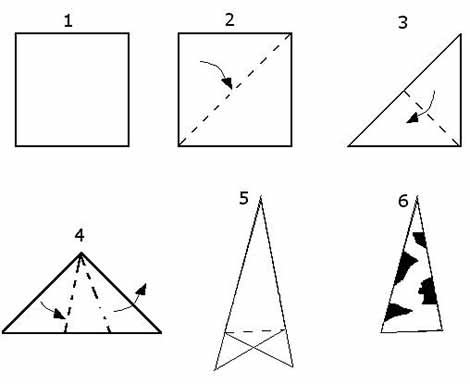 